	Cartes de nombres cibles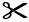 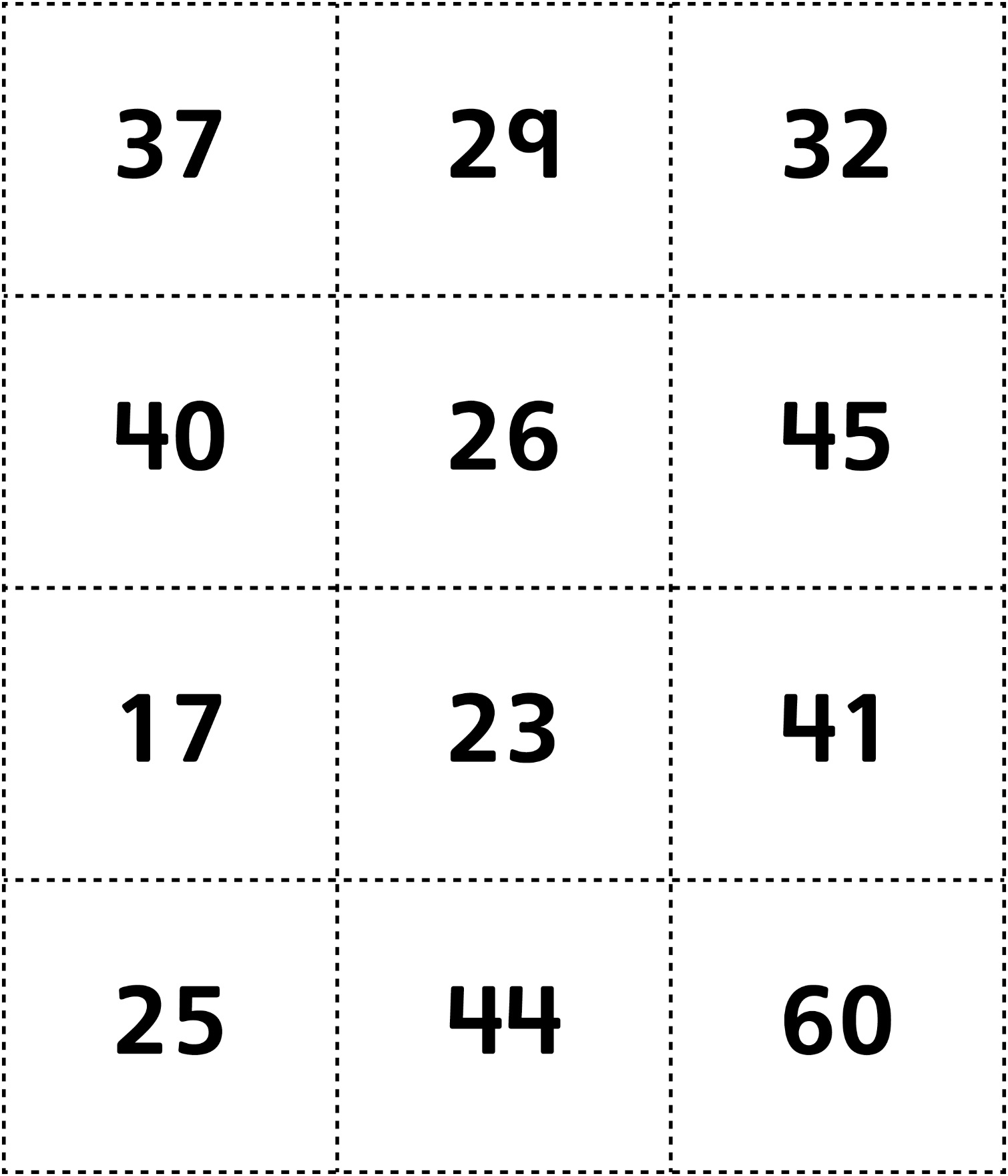 Cartes de nombres cibles 
(pour Accommodation)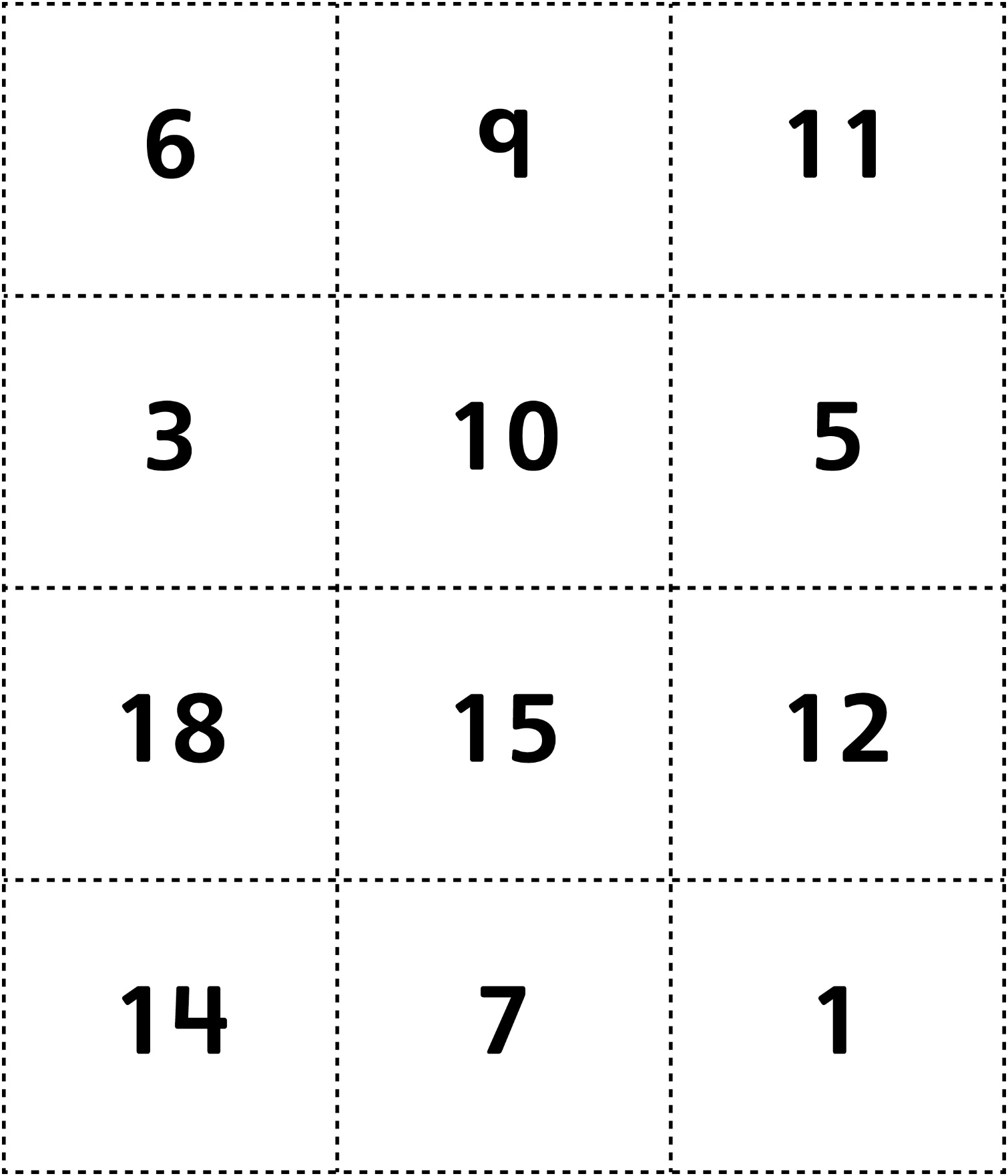 Cartes de nombres cibles
(pour Enrichissement)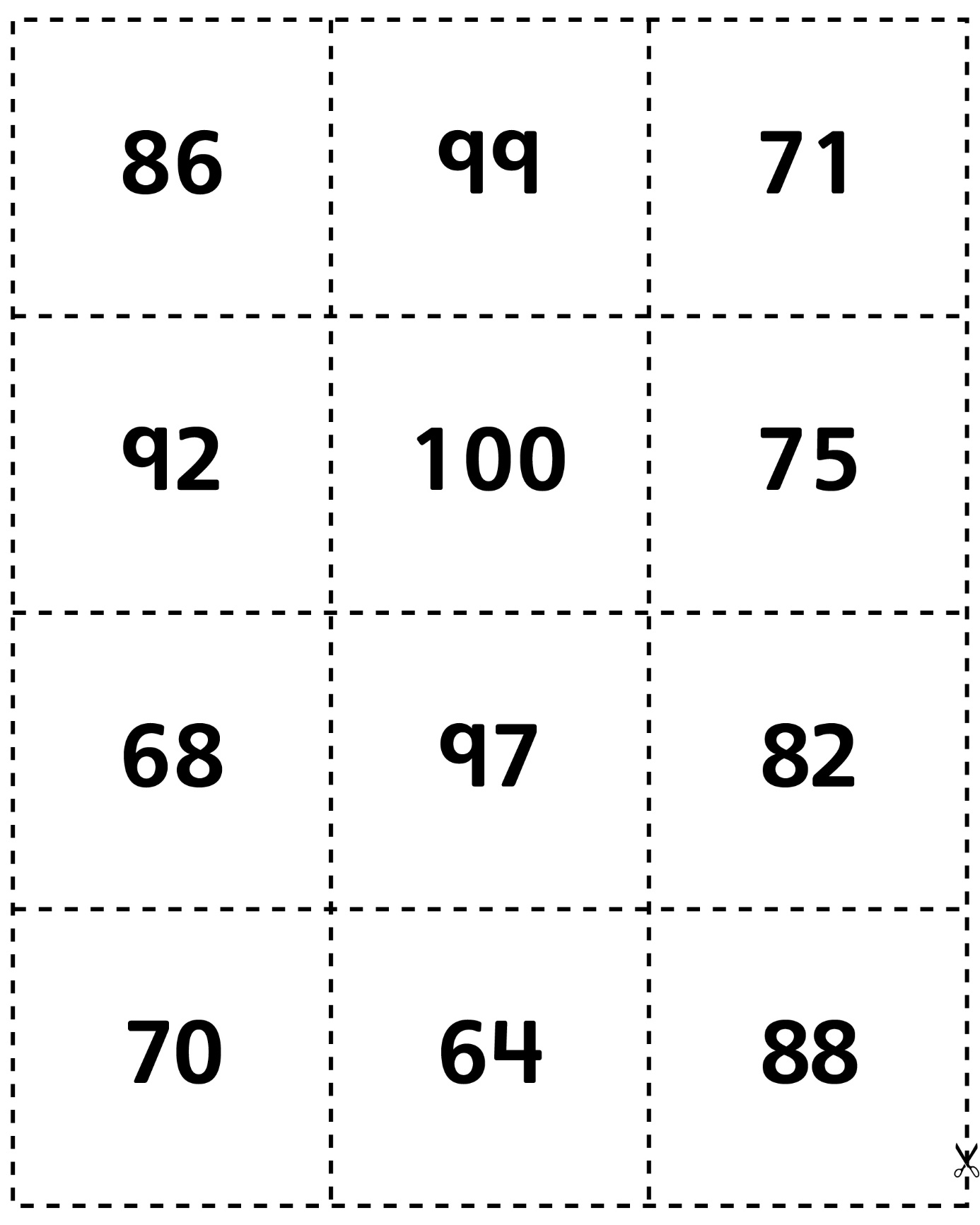 